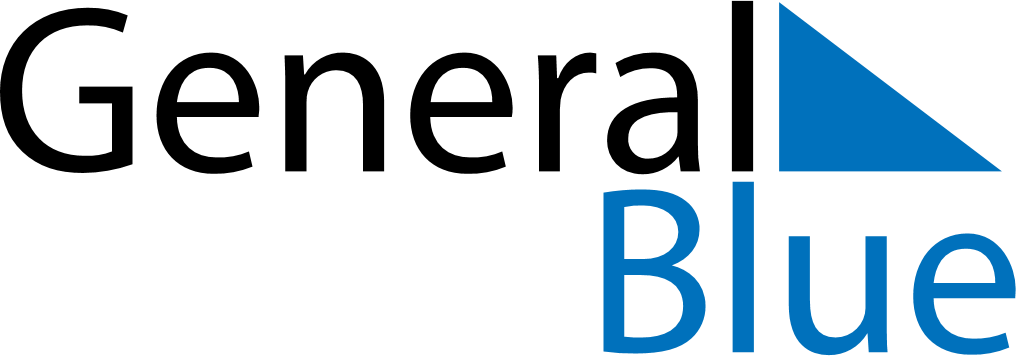 January 2022January 2022January 2022NicaraguaNicaraguaMondayTuesdayWednesdayThursdayFridaySaturdaySunday12New Year’s Day34567891011121314151617181920212223Birthday of Rubén Darío2425262728293031